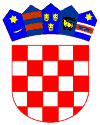 REPUBLIKA HRVATSKAOSJEČKO-BARANJSKA ŽUPANIJATemeljem točke X. stavak 2. i 3. Odluke o uvođenju posebne sigurnosne mjere obveznog testiranja dužnosnika, državnih službenika i namještenika, službenika i namještenika u javnim službama, službenika i namještenika u lokalnoj i područnoj (regionalnoj) samoupravi  te zaposlenika trgovačkih društava i ustanova (Narodne novine broj: 121/21) i članka  36. Statuta Općine Vladislavci („Službeni glasnik“ Općine Vladislavci br. 3/13, 3/17,  2/18, 4/20, 5/20 – pročišćeni tekst, 8/20, 2/21 i 3/21 – pročišćeni tekst) općinski načelnik Općine Vladislavci dana 16. studenoga 2021. godine, donosiODLUKUo uvođenju posebne sigurnosne mjere obveznog testiranja dužnosnika, službenika i namještenika u Općini VladislavciČlanak 1.S obzirom na ubrzano širenje i povećani rizik prijenosa bolesti COVID-19, ovom Odlukom se uvodi posebna sigurnosna mjera obveznog testiranja na virus SARS-CoV-2 (u daljnjem tekstu: testiranje) dužnosnika, službenika i namještenika zaposlenih u Općini Vladislavci.Članak 2.Testiranje osoba iz članka 1. ove Odluke provest će se dana 17. studenog 2021. i 19. studenog 2021. godine prije dolaska na posao, a nakon toga ponedjeljkom i srijedom brzim antigenskim testom pri Domu zdravlja u Čepinu, sve dok traje obveza testiranja propisana Odlukom Stožera civilne zaštite Republike Hrvatske.Testiranje nije obvezno za dužnosnike, službenike i namještenike koji ispunjavaju uvjet cijepljenja ili preboljenja bolesti COVID-19, osim ako imaju znakove respiratorne infekcije, druge simptome ili znakove zarazne bolesti COVID-19.Članak 3.Dom zdravlja Čepin dostavljat će popis testiranih dužnosnika, službenika i namještenika e- mailom, s naznakom rezultata testiranja po dobivanju nalaza istih, a čija valjanost vrijedi do sljedećeg testiranja propisanog ovom Odlukom, a dužnosnici, službenici i namještenici će predočiti ED digitalnu COVID potvrdu o testiranju prilikom dolaska na posao.Osobe iz članka 2. stavak 2. dokazuju da su cijepljene ili preboljele bolest COVID-19 predočenjem EU digitalne COVID potvrde ili predočenjem drugog odgovarajućeg dokaza o cijepljenju , preboljenju, odnosno proglašenju  takozvanim vjerojatnim slučajem.Članak 4.Dokumente iz članka 3. ove Odluke, osobe su prilikom dolaska na posao dužne predočiti na uvid pročelnici Jedinstvenog upravnog odjela koja će o važenju dokumenata voditi službenu  evidenciju.Članak 5.	Ova Odluka stupa na snagu danom donošenja i biti će objavljena u „Službenom glasniku“ Općine VladislavciKLASA: 810-09/21-01/04UR.BROJ: 2158/07-02-21-1Vladislavci, 16. studenoga 2021. Općinski načelnikMarjan Tomas, v. r.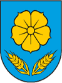 OPĆINA VLADISLAVCIOPĆINSKI NAČELNIK